Form 10(Regulation 11)(In typescript and completed in duplicate)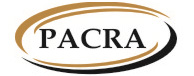 THE PATENTS AND COMPANIES REGISTRATION AGENCYThe Companies Act, 2017(Act No. 10 of 2017)____________The Companies (Prescribed Forms) Regulations, 2018(Section 82 and 100)Available at www.pacra.org.zmNOTICE OF CHANGE OF DIRECTORS OR SECRETARY AND PARTICULARSNOTICE OF CHANGE OF DIRECTORS OR SECRETARY AND PARTICULARSNOTICE OF CHANGE OF DIRECTORS OR SECRETARY AND PARTICULARSNOTICE OF CHANGE OF DIRECTORS OR SECRETARY AND PARTICULARSNOTICE OF CHANGE OF DIRECTORS OR SECRETARY AND PARTICULARSNOTICE OF CHANGE OF DIRECTORS OR SECRETARY AND PARTICULARSNOTICE OF CHANGE OF DIRECTORS OR SECRETARY AND PARTICULARSNOTICE OF CHANGE OF DIRECTORS OR SECRETARY AND PARTICULARSNOTICE OF CHANGE OF DIRECTORS OR SECRETARY AND PARTICULARSPART ACOMPANY DETAILSPART ACOMPANY DETAILSPART ACOMPANY DETAILSPART ACOMPANY DETAILSPART ACOMPANY DETAILSPART ACOMPANY DETAILSPART ACOMPANY DETAILSPART ACOMPANY DETAILSPART ACOMPANY DETAILSCompany Number Indicate the 12 digit registration numberCompany Number Indicate the 12 digit registration numberCompany Number Indicate the 12 digit registration numberCompany Number Indicate the 12 digit registration numberCompany Name Indicate the name as captured on the certificate of incorporationCompany Name Indicate the name as captured on the certificate of incorporationCompany Name Indicate the name as captured on the certificate of incorporationCompany Name Indicate the name as captured on the certificate of incorporationPART BCHANGE OF DIRECTOR PART BCHANGE OF DIRECTOR PART BCHANGE OF DIRECTOR PART BCHANGE OF DIRECTOR PART BCHANGE OF DIRECTOR PART BCHANGE OF DIRECTOR PART BCHANGE OF DIRECTOR PART BCHANGE OF DIRECTOR PART BCHANGE OF DIRECTOR PARTICULARS OF DIRECTORPARTICULARS OF DIRECTORPARTICULARS OF DIRECTORPARTICULARS OF DIRECTORPARTICULARS OF DIRECTORPARTICULARS OF DIRECTORPARTICULARS OF DIRECTORFirst NameFirst NameFirst NameSurnameSurnameSurnameGenderGenderGenderDate of BirthDate of BirthDate of BirthNationalityNationalityNationalityIdentity TypeFor Zambians: NRC For non-Zambians: NRC/Passport/ Driver’s Licence/Resident PermitIdentity TypeFor Zambians: NRC For non-Zambians: NRC/Passport/ Driver’s Licence/Resident PermitIdentity TypeFor Zambians: NRC For non-Zambians: NRC/Passport/ Driver’s Licence/Resident PermitIdentity NumberIdentity NumberIdentity NumberPhone NumberInclude the international code (e.g. +260 for Zambia)Phone NumberInclude the international code (e.g. +260 for Zambia)MobilePhone NumberInclude the international code (e.g. +260 for Zambia)Phone NumberInclude the international code (e.g. +260 for Zambia)LandlineEmail AddressEmail AddressEmail AddressPhysical AddressPhysical AddressPlot/House/ VillagePhysical AddressPhysical AddressStreetPhysical AddressPhysical AddressAreaPhysical AddressPhysical AddressTownPhysical AddressPhysical AddressProvincePhysical AddressPhysical AddressCountryReason for change Select reason for change by marking with “X”Reason for change Select reason for change by marking with “X”Reason for change Select reason for change by marking with “X”AppointedReason for change Select reason for change by marking with “X”Reason for change Select reason for change by marking with “X”Reason for change Select reason for change by marking with “X”ResignedReason for change Select reason for change by marking with “X”Reason for change Select reason for change by marking with “X”Reason for change Select reason for change by marking with “X”RemovedReason for change Select reason for change by marking with “X”Reason for change Select reason for change by marking with “X”Reason for change Select reason for change by marking with “X”RetiredReason for change Select reason for change by marking with “X”Reason for change Select reason for change by marking with “X”Reason for change Select reason for change by marking with “X”DeceasedReason for change Select reason for change by marking with “X”Reason for change Select reason for change by marking with “X”Reason for change Select reason for change by marking with “X”Other: (Specify) Date of changeDate of changeDate of changeDECLARATION OF CONSENT TO BE APPOINTED DIRECTORI, whose names and particulars appear below, consent to be appointed as director. Signature:                                               Date:DECLARATION OF CONSENT TO BE APPOINTED DIRECTORI, whose names and particulars appear below, consent to be appointed as director. Signature:                                               Date:DECLARATION OF CONSENT TO BE APPOINTED DIRECTORI, whose names and particulars appear below, consent to be appointed as director. Signature:                                               Date:DECLARATION OF CONSENT TO BE APPOINTED DIRECTORI, whose names and particulars appear below, consent to be appointed as director. Signature:                                               Date:DECLARATION OF CONSENT TO BE APPOINTED DIRECTORI, whose names and particulars appear below, consent to be appointed as director. Signature:                                               Date:DECLARATION OF CONSENT TO BE APPOINTED DIRECTORI, whose names and particulars appear below, consent to be appointed as director. Signature:                                               Date:DECLARATION OF CONSENT TO BE APPOINTED DIRECTORI, whose names and particulars appear below, consent to be appointed as director. Signature:                                               Date:Continue with Part B to add more changes in directorsContinue with Part B to add more changes in directorsContinue with Part B to add more changes in directorsContinue with Part B to add more changes in directorsContinue with Part B to add more changes in directorsContinue with Part B to add more changes in directorsContinue with Part B to add more changes in directorsContinue with Part B to add more changes in directorsContinue with Part B to add more changes in directorsPART CCHANGE IN COMPANY SECRETARY PART CCHANGE IN COMPANY SECRETARY PART CCHANGE IN COMPANY SECRETARY PART CCHANGE IN COMPANY SECRETARY PART CCHANGE IN COMPANY SECRETARY PART CCHANGE IN COMPANY SECRETARY PART CCHANGE IN COMPANY SECRETARY PART CCHANGE IN COMPANY SECRETARY PART CCHANGE IN COMPANY SECRETARY SECRETARYSECRETARYSECRETARYSECRETARYSECRETARYSECRETARYSECRETARYFirst NameFirst NameFirst NameSurnameSurnameSurnameGenderGenderGenderDate of BirthDate of BirthDate of BirthNationalityNationalityNationalityIdentity TypeFor Zambians: NRC For non-Zambians: NRC/Passport/ Driver’s Licence/Resident PermitIdentity TypeFor Zambians: NRC For non-Zambians: NRC/Passport/ Driver’s Licence/Resident PermitIdentity TypeFor Zambians: NRC For non-Zambians: NRC/Passport/ Driver’s Licence/Resident PermitIdentity NumberIdentity NumberIdentity NumberName of Body Corporate Where applicant is a Body CorporateName of Body Corporate Where applicant is a Body CorporateName of Body Corporate Where applicant is a Body CorporateNature of Body CorporateWhere applicant is a Body Corporate, indicate whether applicant is a  Company, Co-operative, Trust, Society, Etc.Nature of Body CorporateWhere applicant is a Body Corporate, indicate whether applicant is a  Company, Co-operative, Trust, Society, Etc.Nature of Body CorporateWhere applicant is a Body Corporate, indicate whether applicant is a  Company, Co-operative, Trust, Society, Etc.Registration Number, Date and Country of Incorporation of Body CorporateWhere applicant is a Body CorporateRegistration Number, Date and Country of Incorporation of Body CorporateWhere applicant is a Body CorporateRegistration Number, Date and Country of Incorporation of Body CorporateWhere applicant is a Body CorporatePhone NumberMobileMobilePhone NumberLandlineLandlineEmail AddressEmail AddressEmail AddressPhysical Address Plot/House/ VillagePlot/House/ VillagePhysical Address StreetStreetPhysical Address AreaAreaPhysical Address TownTownPhysical Address ProvinceProvincePhysical Address CountryCountryReason for change Select reason for change by marking with “X”Reason for change Select reason for change by marking with “X”Reason for change Select reason for change by marking with “X”AppointedReason for change Select reason for change by marking with “X”Reason for change Select reason for change by marking with “X”Reason for change Select reason for change by marking with “X”ResignedReason for change Select reason for change by marking with “X”Reason for change Select reason for change by marking with “X”Reason for change Select reason for change by marking with “X”RemovedReason for change Select reason for change by marking with “X”Reason for change Select reason for change by marking with “X”Reason for change Select reason for change by marking with “X”RetiredReason for change Select reason for change by marking with “X”Reason for change Select reason for change by marking with “X”Reason for change Select reason for change by marking with “X”DeceasedReason for change Select reason for change by marking with “X”Reason for change Select reason for change by marking with “X”Reason for change Select reason for change by marking with “X”Other: (Specify) Date of changeDate of changeDate of changeDECLARATION OF CONSENT TO BE APPOINTED SECRETARYI, whose names and particulars appear below, consent to be appointed as secretary and declare that I have not been disqualified by this Act: Signature:                                                      Date:DECLARATION OF CONSENT TO BE APPOINTED SECRETARYI, whose names and particulars appear below, consent to be appointed as secretary and declare that I have not been disqualified by this Act: Signature:                                                      Date:DECLARATION OF CONSENT TO BE APPOINTED SECRETARYI, whose names and particulars appear below, consent to be appointed as secretary and declare that I have not been disqualified by this Act: Signature:                                                      Date:DECLARATION OF CONSENT TO BE APPOINTED SECRETARYI, whose names and particulars appear below, consent to be appointed as secretary and declare that I have not been disqualified by this Act: Signature:                                                      Date:DECLARATION OF CONSENT TO BE APPOINTED SECRETARYI, whose names and particulars appear below, consent to be appointed as secretary and declare that I have not been disqualified by this Act: Signature:                                                      Date:DECLARATION OF CONSENT TO BE APPOINTED SECRETARYI, whose names and particulars appear below, consent to be appointed as secretary and declare that I have not been disqualified by this Act: Signature:                                                      Date:DECLARATION OF CONSENT TO BE APPOINTED SECRETARYI, whose names and particulars appear below, consent to be appointed as secretary and declare that I have not been disqualified by this Act: Signature:                                                      Date:Continue with Part C to add more changes in secretaryContinue with Part C to add more changes in secretaryContinue with Part C to add more changes in secretaryContinue with Part C to add more changes in secretaryContinue with Part C to add more changes in secretaryContinue with Part C to add more changes in secretaryContinue with Part C to add more changes in secretaryContinue with Part C to add more changes in secretaryContinue with Part C to add more changes in secretaryPART DCHANGES IN PARTICULARS OF DIRECTORS AND SECRETARIESPART DCHANGES IN PARTICULARS OF DIRECTORS AND SECRETARIESPART DCHANGES IN PARTICULARS OF DIRECTORS AND SECRETARIESPART DCHANGES IN PARTICULARS OF DIRECTORS AND SECRETARIESPART DCHANGES IN PARTICULARS OF DIRECTORS AND SECRETARIESPART DCHANGES IN PARTICULARS OF DIRECTORS AND SECRETARIESPART DCHANGES IN PARTICULARS OF DIRECTORS AND SECRETARIESPART DCHANGES IN PARTICULARS OF DIRECTORS AND SECRETARIESPART DCHANGES IN PARTICULARS OF DIRECTORS AND SECRETARIESNature of ChangeNature of ChangeNature of ChangeGive details of the change in Directors or Company SecretaryGive details of the change in Directors or Company SecretaryPART EDECLARATIONPART EDECLARATIONPART EDECLARATIONPART EDECLARATIONPART EDECLARATIONPART EDECLARATIONPART EDECLARATIONPART EDECLARATIONPART EDECLARATIONI, the undersigned, being a witness, confirm that each person appointed as director or secretary has consented to act in that capacity.Identity Number:First Name:Surname:Signature:                                                     Date:I, the undersigned, being a witness, confirm that each person appointed as director or secretary has consented to act in that capacity.Identity Number:First Name:Surname:Signature:                                                     Date:I, the undersigned, being a witness, confirm that each person appointed as director or secretary has consented to act in that capacity.Identity Number:First Name:Surname:Signature:                                                     Date:I, the undersigned, being a witness, confirm that each person appointed as director or secretary has consented to act in that capacity.Identity Number:First Name:Surname:Signature:                                                     Date:I, the undersigned, being a witness, confirm that each person appointed as director or secretary has consented to act in that capacity.Identity Number:First Name:Surname:Signature:                                                     Date:I, the undersigned, being a witness, confirm that each person appointed as director or secretary has consented to act in that capacity.Identity Number:First Name:Surname:Signature:                                                     Date:I, the undersigned, being a witness, confirm that each person appointed as director or secretary has consented to act in that capacity.Identity Number:First Name:Surname:Signature:                                                     Date:PART FPARTICULARS OF PERSON LODGING NOTICE PART FPARTICULARS OF PERSON LODGING NOTICE PART FPARTICULARS OF PERSON LODGING NOTICE PART FPARTICULARS OF PERSON LODGING NOTICE PART FPARTICULARS OF PERSON LODGING NOTICE PART FPARTICULARS OF PERSON LODGING NOTICE PART FPARTICULARS OF PERSON LODGING NOTICE PART FPARTICULARS OF PERSON LODGING NOTICE PART FPARTICULARS OF PERSON LODGING NOTICE First NameFirst NameFirst NameSurnameSurnameSurnameGenderGenderGenderDate of BirthDate of BirthDate of BirthNationalityNationalityNationalityIdentity TypeFor Zambians: NRC For non-Zambians: NRC/Passport/ Driver’s Licence/Resident PermitIdentity TypeFor Zambians: NRC For non-Zambians: NRC/Passport/ Driver’s Licence/Resident PermitIdentity TypeFor Zambians: NRC For non-Zambians: NRC/Passport/ Driver’s Licence/Resident PermitIdentity NumberIdentity NumberIdentity NumberPhone NumberMobileMobilePhone NumberLandlineLandlineEmail AddressEmail AddressEmail AddressPhysical AddressPlot/House/ VillagePlot/House/ VillagePhysical AddressStreetStreetPhysical AddressAreaAreaPhysical AddressTownTownPhysical AddressProvinceProvincePhysical AddressCountryCountrySignature:                                                         Date:Signature:                                                         Date:Signature:                                                         Date:Signature:                                                         Date:Signature:                                                         Date:Signature:                                                         Date:Signature:                                                         Date: